Утверждаю: Директор АНО «РЕСУРС»Кузнецов М.П.«20»  января  2023 г. ________________Положение о конкурсе фотографий«ОБЪЕКТИВная история»Общие положенияОрганизатор Фотоконкурса – Автономная некоммерческая организация  по развитию гражданского общества «РЕСУРС».Цель Фотоконкурса – популяризация искусства фотографии, поддержание интереса к истории и жизни родного города и родного края, и к историческим событиям, происходящие в настоящее время;  изучение культурно-исторического наследия региона через исторические, архивные фотографии семей. Задачи Фотоконкурса:привлечь внимание горожан к истории, культуре, природе Ульяновской области;раскрыть важность современных проблем по сохранению и использованию культурного наследия и помочь в воспитании бережного отношения к малой родине;выразить языком фотоискусства любовь к родному краю;вовлечение людей старшего возраста в активную жизнь и работу на благо общества через освоение искусства фотографии;изучение с детьми школьного возраста малоизвестных исторических событий в Ульяновской области путем привлечения их к участию в фотовыставках и конкурсах на самую интересную фотоработу. Условия проведения фотоконкурсаВ Фотоконкурсе могут принимать участие пожилые люди пенсионного и предпенсионного возрастов, и подростки в возрасте от 12 до 17 лет.От каждого участника принимается не более 5 работ.Плата за участие в конкурсе не взимается.Участие в Фотоконкурсе означает согласие автора на последующее некоммерческое использование его работ с указанием имени автора работы.Фотографии, присланные на Фотоконкурс, могут быть отклонены от участия в Фотоконкурсе в следующих случаях:фотографии не соответствуют тематике конкурса;низкое художественное или техническое качество фотографий;фотографии в которых можно распознать элементы насилия, расовой или религиозной непримиримости.Запрещается обработка конкурсных работ любыми графическими редакторами.Фотоработы, присылаемые на конкурс должны соответствовать предлагаемым в п. 3 Номинациям. Номинации конкурса«Природа родного края» - виды природы  в разное время года;«Портреты земляков» – фотопортрет, кроме внешнего, индивидуального облика, передающий характер человека, его духовный мир, отразить эпоху, в которую он живет;«Было-стало» - фотографии событийных мероприятий, праздников, спортивных соревнований, конкурсов, и т.п., а так же архитектурных памятников Ульяновской области в разный промежуток исторического времени. Трудовые и военные династии Ульяновцев – семейные фотопортреты или фото коллаж, доказывающие причастность членов семьи к одной профессии не менее чем в третьем поколении и работающие в одной сфере трудовой деятельности не менее 30 лет суммарно. «ОБЪЕКТИВная история» - специальная номинация на которую принимаются фото связанные с участием жителей Ульяновской области в СВО, с оказанием помощи пострадавшим, переселенцам, мобилизованным, и т. д.Порядок проведения фотоконкурсаПрием фоторабот для участия в конкурсе с 1 февраля по 15 марта 2023 года. Для участия в Фотоконкурсе  работу необходимо направить на электронную почту: ulkonkurs@yandex.ruотсканированная заявка (Приложение № 1) на участие в Фотоконкурсе;фотоработы в электронном виде, в формате JPG, пригодные для печати в формате А4 (каждая фотография, выставленная на конкурс, должна иметь автора и название).Процедура оценкиЭкспертная оценка представленных на Фотоконкурс работ осуществляется конкурсной комиссией.Конкурсная комиссия рассматривает представленные работы, определяет победителей в каждой номинации, осуществляет награждение.Выбор победителей Фотоконкурса осуществляется в ходе голосования на очном заседании конкурсной комиссией. Победители определяются по сумме голосов членов конкурсной комиссии в каждой номинации.Критерии оценки представленных на конкурс работ:соответствие фотографии требованиям и номинациям, указанным в данном положении;художественный уровень произведения, общее восприятие;оригинальность идеи и содержание работы;техника и качество исполнения;максимальная	естественность	кадра,	отсутствие искажающей  фотообработки, коллажирования, фотомонтажа и т.д.Итоги Конкурса и награждение участниковПобедители Фотоконкурса распределяются на три призовых места, в соответствии с решением конкурсной комиссии.Победители Фотоконкурса, занявший 1, 2 и 3 места, получат ценные призы и  дипломы участника Фотоконкурса «ОБЪЕКТИВная история».Все участники Фотоконкурса, чьи работы будут представленные на участие в конкурсе, награждаются Дипломами участника.Состав конкурсной комиссии7.1. Работы, представленные на Фотоконкурс, будут оценивать фотографы, деятели культуры, искусства и СМИ Ульяновска, социальные партнеры.Для справки: АНО «РЕСУРС» - ресурсный центр для НКО и старших.
Автономная некоммерческая организация по развитию гражданского общества "Ресурс" является территориальным ресурсным центром Коалиции НКО "Забота рядом" и Альянса "Серебряный возраст", оказывает содействие и разнообразную поддержку НКО, работающим с пожилыми людьми.Основная цель Организации – создание благоприятных условий для развития гражданского общества и некоммерческого сектора через оказание различных услуг и поддержку социальных инициатив.Мы оказываем бухгалтерские и юридические услуги НКО,
сопровождаем деятельность НКО - поставщиков социальных услуг,
поддерживаем развитие благотворительности и добровольчества.Адрес: 432017, город Ульяновск,  ул. Льва Толстого, дом 54/13, офис 5Тел.: +7 (927) 989-83-77, тел. 89020015571, тел. 89020015596Приложение1Заявка на участиев фотоконкурсе «ОБЪЕКТИВная история»Подпись:  	(заявка без подписи не будет принята для участия в конкурсе)Сайт АНО «РЕСУРС» http://nko73.ru/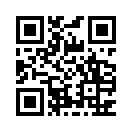 Страница АНО «РЕСУРС» ВКонтакте 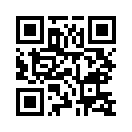 ФИО автора (полностью)Название фотоработыДата рожденияМесто учебы/классМесто работы/ должность Социальный статус (пенсионер) Домашний адрес (с индексом)ТелефонЭлектронный адресЗаполняя данную заявку я подтверждаю: что Я сделал представленные фотографии самостоятельно, или  воспользовался фотографиями из своего семейного архива.Я единственный обладатель авторского права или уполномочен владельцем авторского права в отношении представленного материала.Я принимаю  все правила участия, объявленные  Оргкомитетом конкурса.В случае, если мои фотографии будут в числе победителей или отобранных Жюри, я разрешаю использовать отобранные фотографии без какого-либо вознаграждения в некоммерческих выставках, публикациях, либо печатных изданиях (с указанием фамилии  и имени автора).Заполняя данную заявку я даю согласие  АНО «РЕСУРС» на обработку моих персональных данных, в целях проведения конкурса, без права передачи данных третьим лицам и организациям.Заполняя данную заявку я подтверждаю: что Я сделал представленные фотографии самостоятельно, или  воспользовался фотографиями из своего семейного архива.Я единственный обладатель авторского права или уполномочен владельцем авторского права в отношении представленного материала.Я принимаю  все правила участия, объявленные  Оргкомитетом конкурса.В случае, если мои фотографии будут в числе победителей или отобранных Жюри, я разрешаю использовать отобранные фотографии без какого-либо вознаграждения в некоммерческих выставках, публикациях, либо печатных изданиях (с указанием фамилии  и имени автора).Заполняя данную заявку я даю согласие  АНО «РЕСУРС» на обработку моих персональных данных, в целях проведения конкурса, без права передачи данных третьим лицам и организациям.